PRAIRE FIRE CHILDREN’S THEATREand(Sponsoring Organization)PRESENT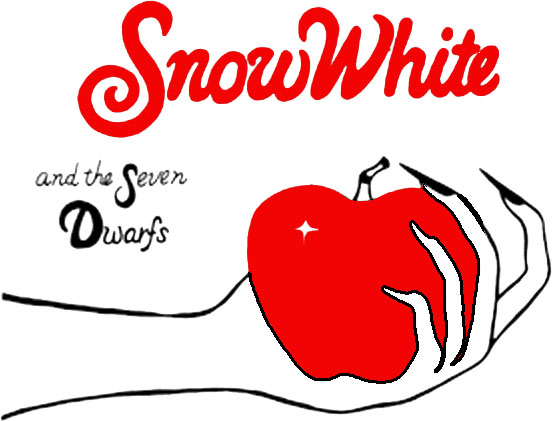 WHEN:
WHERE:
TICKETS: